VIA NOVA CHILDREN’S SCHOOLTUITION PAYMENT AND FEESTuition for September 2018 to August 2019:2 years old/Beluga		5 days/week $21,600 year, in monthly installment of $1,800					4 days/week $20,400 year, in monthly installment of $1,7003 years old/Lion Cubs		5 days/week $19,920 year, in monthly installment of $1,660					4 days/week $18,720 year, in monthly installment of $1,5604 years old/Dinosaurs		5 days/week $19,200 year, in monthly installment of $1,600					4 days/week $18,000 year, in monthly installment of $1,500Tuition payments are due on the first day of each month with a five-day grace period before payments are considered late. If paying after the 5th of the month, please add the late fee of $20.00 to your total. A $25.00 fee will be charge for returned checks. The drop-in fee is a $80.00 day.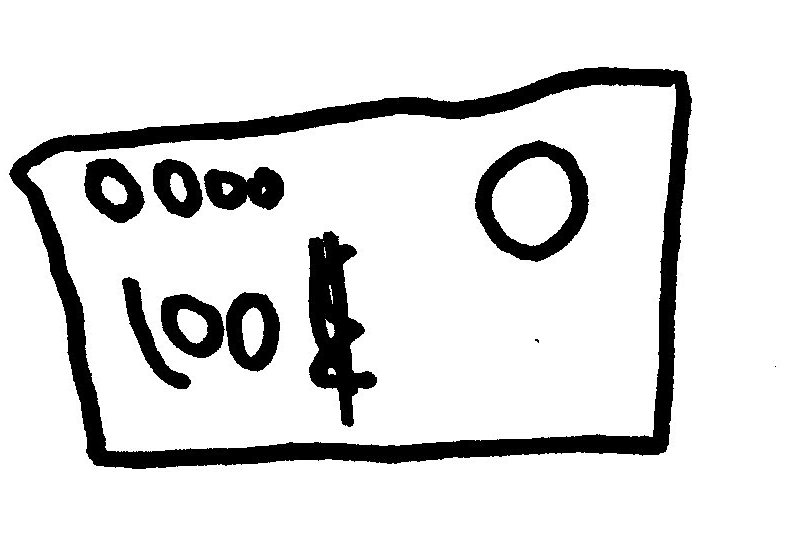 One Time and Annual Fees:Application Fee				$25.00Last Month Deposit			Equal to one month’s tuitionAnnual Earthquake Fee		$25.00Yearly Material Fee			$200.00Late Pick-up Fee			$1 each minuteLate fee for Monthly Tuition		$20.00 after the 5th of the monthReturn Check				$25.00